Объявления о защитеОбъявления о защитеОбъявления о защитеОбъявления о защитеОбъявления о защитеФотоФ.И.О.Тема PhD/DScВремя и место защиты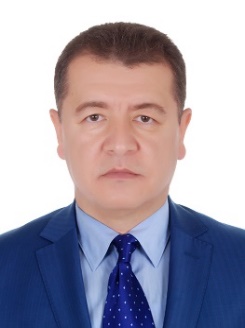 Акрамов 
Акмал УлмасовичЭркин иқтисодий зоналарнинг шакллантириш механизмлари ва истиқболлари Ўзбекистон инновацион ривожланишининг омили сифатидаPhD11 августа 2021 года, время 14:00.на платформе ZOOM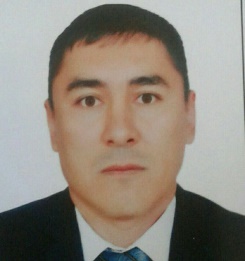 Рашидов Мэлс КаримовичМинтақа иқтисодиётини эркин иқтисодий зоналар фаоллигини таъминлаш асосида ривожлантиришPhD22 января 2021 года, время 14:00.ИПМИ, конференц-зал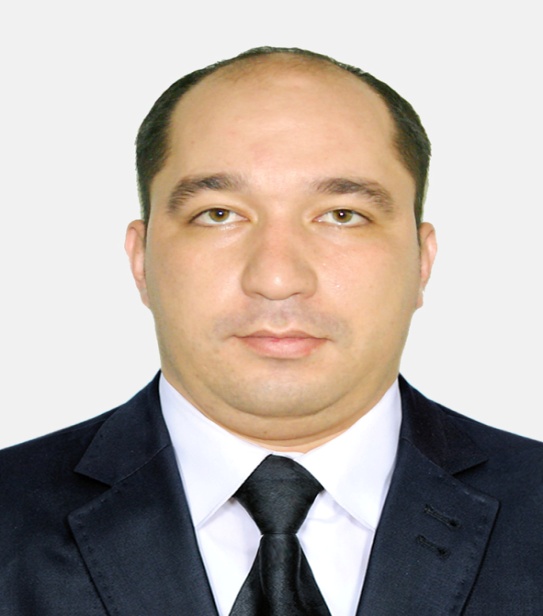 НизамовАкмал АслитдиновичМинтақа иқтисодиётини таркибий жиҳатдан такомиллаштириш  йўллари (Бухоро вилояти мисолида)PhD22 января 2021 года, время 14:00.ИПМИ, конференц-зал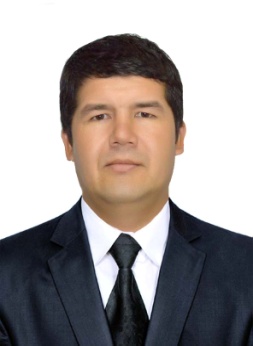 Махмудов Мираббос ФазлиддиновичҲудудларда саноатни ривожлантиришда ишлаб чиқариш салоҳиятидан самарали фойдаланиш йўналишлари (Қашқадарё вилояти мисолида)”PhD20 декабря 2019 года, время 14:00.ИПМИ, конференц-зал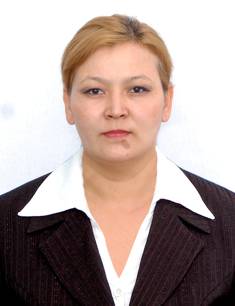 Маденова ЭльмираНзаматдиновнаҚорақалпоғистон Республикасини комплекс ривожлантиришнинг узоқ муддатли стратегиясиPhD20 декабря 2019 года, время 14:00.ИПМИ, конференц-зал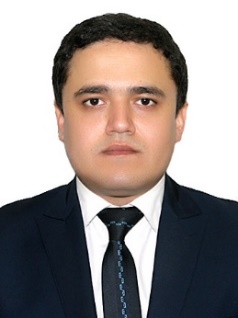 Отабоев Шерзодбек ХудайбергановичҲудудлар мутаносиб ривожланишини давлат томонидан тартибга солиш механизмларини такомиллаштиришPhD29 мая 2020 года, время 14:00.ИПМИ, конференц-зал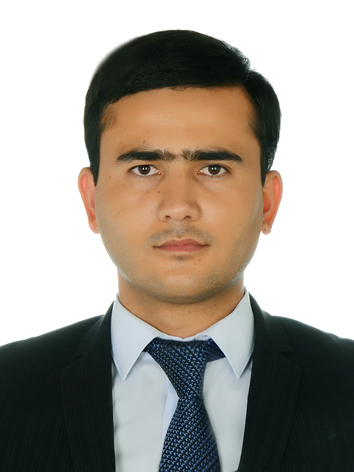 Егамбердиев Шухрат СатимбаевичСаноат тармоқларида маҳаллийлаштиришдан  фойдаланишнинг ташкилий-иқтисодий механизмини такомиллаштиришPhD29 мая 2020 года, время 14:00.ИПМИ, конференц-зал